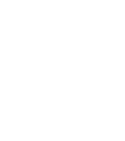 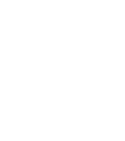 Programme of StudySubject: EnglishYear 9:Programme of StudySubject: EnglishYear 9:Programme of StudySubject: EnglishYear 9:                                                                       Autumn 1                                                                       Autumn 1                                                        A modern novel: Animal Farm                                             Throughout the Year: Project: The Romantics                                                        A modern novel: Animal Farm                                             Throughout the Year: Project: The Romantics                                                                   Autumn 2                                                                   Autumn 2                                  19th C short Gothic stories SoL: Edgar Allan Poe                stories of mystery and suspense - Tell Tale Heart, the masque of the red death                                  19th C short Gothic stories SoL: Edgar Allan Poe                stories of mystery and suspense - Tell Tale Heart, the masque of the red death                                                                    Spring 1                                                                    Spring 1                                               Shakespeare play - The Tempest (inc Globe trip)                                               Shakespeare play - The Tempest (inc Globe trip)                                                                    Spring 2                                                                    Spring 2                        Novel: Of Mice and Men: Persuade/argue/advise - as a character in the text                         Novel: Of Mice and Men: Persuade/argue/advise - as a character in the text                                                                     Summer 1                                                                    Summer 1                                                     Poetry: include use of Socratic Seminars) –                                    any 5-8 of the Power and Conflict poems from the AQA anthology                                                      Poetry: include use of Socratic Seminars) –                                    any 5-8 of the Power and Conflict poems from the AQA anthology                                                                     Summer 2                                                                    Summer 2                                                           Autobiography: Extracts from Russel Brand,                                                                     a sportsperson, Nelson Mandela.                                                           Autobiography: Extracts from Russel Brand,                                                                     a sportsperson, Nelson Mandela.